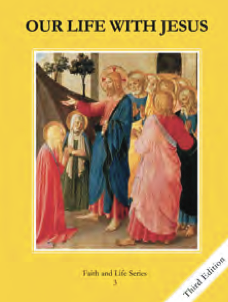 Teacher’s Manual: pp. 153-163Materials: Student textbooks and Activity books, pictures of shepherds and sheep, Holy Bible	God is all-merciful; He desires to forgive us and restore our relationship with Him.God’s merciful love is endless. It is greater than any sin man can commit. God can forgive any sin and wants to reconcile man to Himself.There is no sin that God cannot forgive.Mortal sins are very serious sins that kill God’s life in our souls.Venial sins are smaller sins that diminish God’s life in our souls and make us inclined to commit mortal sins.Jesus taught man about the forgiveness of sins through healing, stories, and through the forgiving example of His life.Jesus is the Good ShepherdJesus forgives our sins today through the priest in the sacrament of Reconciliation.Peter and Mary Magdalene are examples of repentant sinners who were shown mercy and compassion.Peter denied Jesus and was forgiven after the Resurrection.Mary Magdalene washed Jesus’ feet.Discussion questions: What is the worst sin you can think of? Can God forgive that sin? Is there any sin God cannot forgive? Activities: Demonstrate turning away from God when we sin. Act out Peter’s denial and forgiveness. At end of lesson, review with Activity Book p. 51Video: To show a real example of a shepherd calling her sheep- https://www.youtube.com/watch?v=Holr54eF4LY Closing prayer: Act of Contrition